U NANG HOÁ MUÕIU nang ôû muõi töong ñoái hieám, thænh thoaûng coù theå gaêp nhöõng loaïi nhö u nang nhaày ôû saøn muõi, u nang cuoán muõi.U nang nhaày.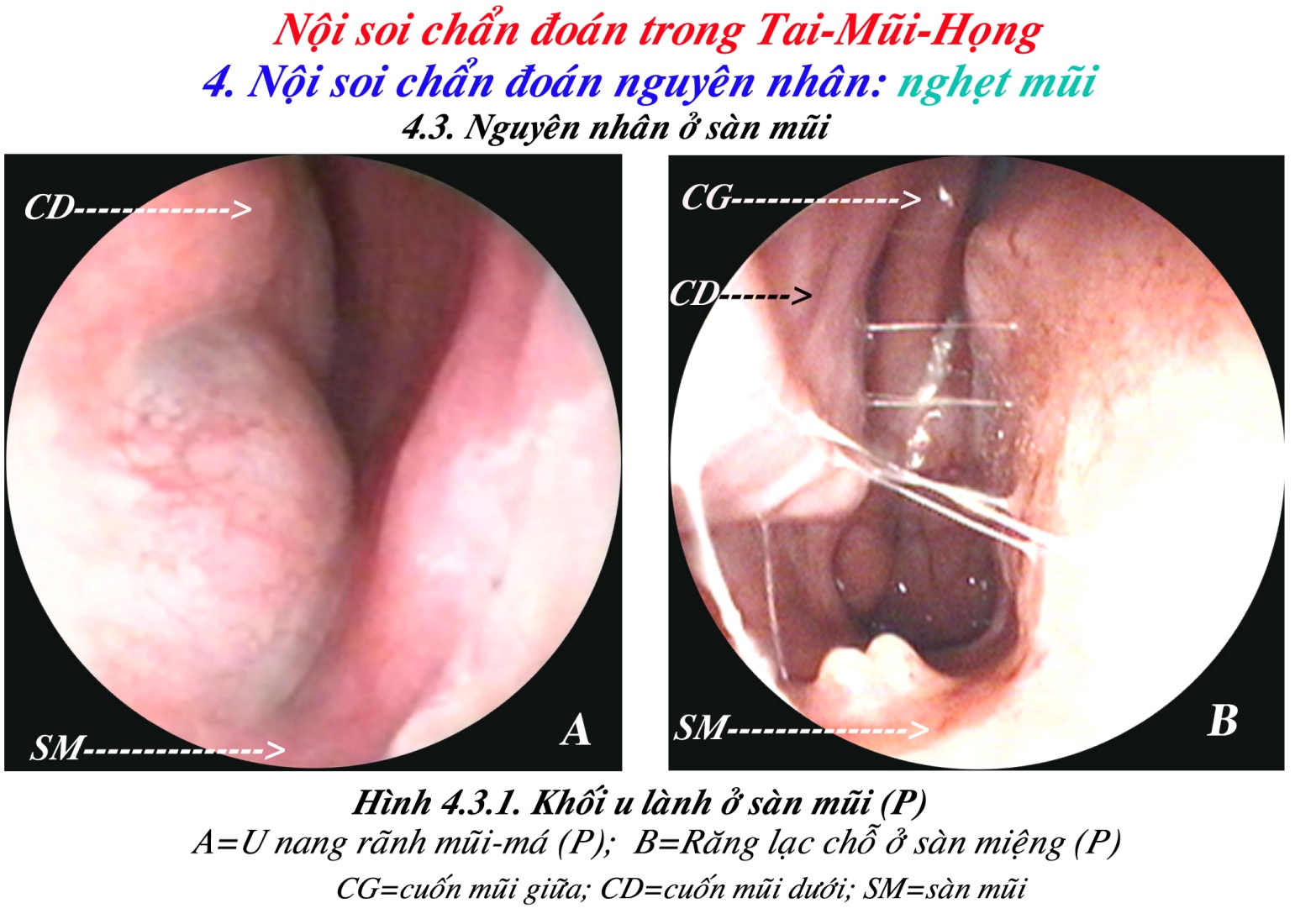 U nang nhaày (kyste mucoide) khu truù ôû vuøng tieàn ñình muõi, to baèng ñaàu ngoùn tay, ñaåy phoàng tieàn ñình vaø saøn muõi, ñaåy doàn caùnh muõi ra phía ngoaøi, laøm raõnh muõi-maù loài ñaày. Khi sôø vaøo raõnh lôïi-moâi, thaáy coù moät khoái u meàm caêng moïng laøm phoàng nieâm maïc.U nang chöùa ñöïng tieát nhaày saùnh, trong hoaëc coù maøu hôi vaøng nhaït.Bình thöôøng u nang khoâng ñau nhöng neáu nhieãm truøng seõ söng vaø ñau, deã nhaàm vôùi aùpxe chaân raêng cöûa.Ñieàu trò:Raïch nieâm maïc ôû raõnh tieàn ñình lôïi-moâi, boùc taùch toaøn boä u nang vaø khaâu nieâm maïc laïi.2. U nang ôû cuoán muõi:Coù theå gaëp u nang hay keùn ôû ñaàu cuoán giöõa hoaëc ôû bong boùng saøng (bulle ethmoidale). Trong nhöõng keùn naøy thöôøng coù khoâng khí hoaëc tieát nhaày muû.Soi muõi sau khi chaám coâcain(Rhinex) thaáy ñaàu cuoán giöõa to phình hoaëc moät khoái u troøn nhaün, cöùng ôû ngaùch giöõa, nieâm maïc coù veû bình thöôøng. Que traâm thaêm doø cho chuùng ta caûm giaùc cöùng nhö xöông. Coù theå duøng kim choïc doø ñeå chaån ñoaùn.Ñieàu trò: Duøng keàm Luc baám ñaàu cuoán giöõa boû ñi hoaëc choïc thuûng vaø phaù huûy bong boùng saøng.